О внесении изменений в решение Совета сельского поселения Сафаровский   сельсовет муниципального района Чишминский район    Республики Башкортостан от 29 мая 2018 года № 18 «Об утверждении Положения о порядке проведения конкурса  на замещение вакантной должности муниципальной службы в сельском поселении Сафаровский  сельсовет муниципального района Чишминский район Республики Башкортостан» В соответствии с Федеральным законом от 8 июня 2020 г. № 181-ФЗ
"О внесении изменений в отдельные законодательные акты Российской Федерации в связи с принятием Федерального закона "О внесении изменений в Федеральный закон "Об индивидуальном (персонифицированном) учете в системе обязательного пенсионного страхования" и отдельные законодательные акты Российской Федерации"
Совет сельского поселения Сафаровский сельсовет муниципального района Чишминский район Республики Башкортостан решил:1. Внести  изменения в ч.7 решения Совета от 29.05.2018г № 203, «Об утверждении Положения о порядке проведения конкурса  на замещение вакантной должности муниципальной службы в сельском поселении Сафаровский сельсовет муниципального района Чишминский район Республики Башкортостан», следующие изменения:- п. «г» ч.7 Положения изложить в следующей редакции:г) трудовую книжку и (или) сведения о трудовой деятельности, оформленные в установленном законодательством порядке, за исключением случаев, когда трудовой договор (контракт) заключается впервые.- добавить пункт «ж»  и изложить в следующей редакции:ж) документ, подтверждающий регистрацию в системе индивидуального (персонифицированного) учета, за исключением случаев, когда трудовой договор (контракт) заключается впервые; свидетельство о постановке физического лица на учет в налоговом органе по месту жительства на территории Российской Федерации; документы воинского учета – для граждан, пребывающих в запасе, и лиц, подлежащих призыву на военную службу; сведения о доходах за год, предшествующий году поступления на муниципальную службу, об имуществе и обязательствах имущественного характера; иные документы, предусмотренные федеральными законами, указами Президента Российской Федерации и постановлениями Правительства Российской Федерации.2. Обнародовать настоящее решение на информационном стенде в администрации сельского поселения Сафаровский сельсовет муниципального района Чишминский район Республики Башкортостан по адресу: Республика Башкортостан, Чишминский район, с.Сафарово, ул.Центральная , д.15 и в официальном сайте Администрации сельского поселения Сафаровский сельсовет муниципального района Чишминский район Республики Башкортостан.3. Настоящее решение вступает в силу со дня его обнародования.   Заместитель председателя Совета сельского поселения Сафаровский сельсовет муниципального района Чишминский район Республики Башкортостан	                  Г.Ф.БайбуринаБашќортостан РеспубликаһыШишмӘ районыМУНИЦИПАЛЬ РАЙОНЫНЫӉСӘФӘР АУЫЛСОВЕТЫАУЫЛБИЛӘМӘҺЕ СОВЕТЫБашќортостан РеспубликаһыШишмӘ районыМУНИЦИПАЛЬ РАЙОНЫНЫӉСӘФӘР АУЫЛСОВЕТЫАУЫЛБИЛӘМӘҺЕ СОВЕТЫБашќортостан РеспубликаһыШишмӘ районыМУНИЦИПАЛЬ РАЙОНЫНЫӉСӘФӘР АУЫЛСОВЕТЫАУЫЛБИЛӘМӘҺЕ СОВЕТЫ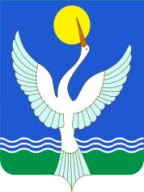 СОВЕТ СЕЛЬСКОГО ПОСЕЛЕНИЯсафаровский сельсоветмуниципального РАЙОНАЧишминскИЙ раЙон РеспубликИ БашкортостанСОВЕТ СЕЛЬСКОГО ПОСЕЛЕНИЯсафаровский сельсоветмуниципального РАЙОНАЧишминскИЙ раЙон РеспубликИ БашкортостанКАРАР « 01 » октябрь   2020 г.КАРАР « 01 » октябрь   2020 г.КАРАР « 01 » октябрь   2020 г.№43   РЕШЕНИЕ«01»октября    2020 г.РЕШЕНИЕ«01»октября    2020 г.